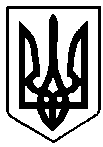 	                                         УКРАЇНА                           Проєкт	                                          ВАРАСЬКА МІСЬКА РАДА                Олена КОРЕНЬ	РІВНЕНСЬКОЇ ОБЛАСТІ		Восьме скликання(чергова сесія)Р І Ш Е Н Н Я09 лютого 2021 року						            №119Про додаткові заходи щодо кадрового забезпечення закладів освіти Вараськоїміської територіальної громадиЗ метою забезпечення належного функціонування освітньої галузі Вараської міської територіальної громади, підвищення ефективності використання бюджетних коштів, своєчасного здійснення закупівлі товарів, робіт та послуг, у зв’язку із запровадженням самостійної організації харчування у Вараському ліцеї № 1,  враховуючи розпорядження голови районної державної адміністрації від 04.09.2020 № 229,керуючись статтею 25Закону України «Про місцеве самоврядування в Україні», Вараська міська рада В И Р І Ш И Л А :1.  Ввести в заклади освіти Вараської міської територіальної громади з 01 січня 2021 року додатково наступні посади:1.1 заступник директораз навчально-виховної роботи Рудківського навчально-виховного комплексу «Загальноосвітня школа I-II ступенів – дошкільний навчальний заклад»(0,5 ставки);1.2. заступник директора з навчально-виховної роботи Озерецького навчально-виховного комплексу «Загальноосвітня школа I-II ступенів – дошкільний навчальний заклад»(0,5 ставки);1.3.робітник по обслуговуванню Мульчицького навчально-виховного комплексу «Загальноосвітня школа I-III ступенів – дошкільний навчальний заклад»(1,0 ставка);1.4.  бухгалтерI категорії Вараського ліцею № 5 Вараської міської територіальної громади Рівненської області (1,0 ставка);1.5бухгалтер I категорії навчально-виховного комплексу «дошкільний навчальний заклад-загальноосвітня школа I ступеня» №10 Вараської міської ради(1,0 ставка).1.6. кухар Вараського ліцею № 1 Вараської міської територіальної громади Рівненської області (1,0 ставка);1.7. підсобний робітник Вараського ліцею № 1 Вараської міської територіальної громади Рівненської області (1,0 ставка).2. Управлінню освіти виконавчого комітету Вараської міської ради (О.Корень), директору Рудківського навчально-виховного комплексу  «Загальноосвітня школа I-II ступенів – дошкільний навчальний заклад» (С.Мельник), директору Озерецького навчально-виховного комплексу  «Загальноосвітня школа I-II ступенів – дошкільний навчальний заклад» (Ю.Кравчук), директору Мульчицького навчально-виховного комплексу  «Загальноосвітня школа I-III ступенів – дошкільний навчальний заклад» (О.Ярута), директору Вараського ліцею № 5 Вараської міської територіальної громади Рівненської області (Р.Пашко), директору навчально-виховного комплексу «дошкільний навчальний заклад-загальноосвітня школа I ступеня» №10 Вараської міської ради (Т.Мороченець), директору Вараського ліцею № 1 Вараської міської територіальної громади Рівненської області (Н.Середі):2.1 привести штатні розписи закладу у відповідність до даного рішення;2.2 провести заходи пов’язані із змінами в штатному розписі в порядку встановленому чинним законодавством.3. Фінансування видатків на виконання пункту 1 даного рішення здійснювати в межах кошторисних призначень, передбачених бюджетом Вараської міської територіальної громади на поточний рік.4. Контроль за виконанням рішення покласти на заступника міського голови з питань діяльності виконавчих органів ради згідно розподілу функціональних обов’язків та постійну депутатську комісію з гуманітарних питань, дитячої, молодіжної політики та спорту (гуманітарна).Міський голова                                                          Олександр МЕНЗУЛ